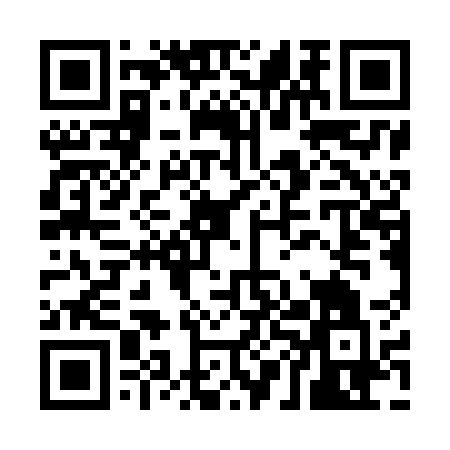 Ramadan times for Cobquecura, ChileMon 11 Mar 2024 - Wed 10 Apr 2024High Latitude Method: NonePrayer Calculation Method: Muslim World LeagueAsar Calculation Method: ShafiPrayer times provided by https://www.salahtimes.comDateDayFajrSuhurSunriseDhuhrAsrIftarMaghribIsha11Mon6:206:207:472:015:338:148:149:3612Tue6:216:217:482:015:328:138:139:3513Wed6:226:227:492:005:318:128:129:3314Thu6:236:237:502:005:308:108:109:3115Fri6:246:247:502:005:298:098:099:3016Sat6:256:257:512:005:298:078:079:2817Sun6:266:267:521:595:288:068:069:2718Mon6:276:277:531:595:278:048:049:2519Tue6:286:287:541:595:268:038:039:2420Wed6:296:297:551:585:258:018:019:2221Thu6:306:307:561:585:248:008:009:2122Fri6:316:317:561:585:237:597:599:1923Sat6:326:327:571:575:227:577:579:1824Sun6:336:337:581:575:217:567:569:1625Mon6:336:337:591:575:207:547:549:1526Tue6:346:348:001:575:197:537:539:1327Wed6:356:358:011:565:187:517:519:1228Thu6:366:368:021:565:177:507:509:1029Fri6:376:378:021:565:167:487:489:0930Sat6:386:388:031:555:157:477:479:0731Sun6:396:398:041:555:147:467:469:061Mon6:406:408:051:555:137:447:449:042Tue6:406:408:061:555:127:437:439:033Wed6:416:418:071:545:117:417:419:024Thu6:426:428:071:545:107:407:409:005Fri6:436:438:081:545:097:397:398:596Sat6:446:448:091:535:087:377:378:577Sun5:455:457:1012:534:076:366:367:568Mon5:455:457:1112:534:066:346:347:559Tue5:465:467:1212:534:056:336:337:5310Wed5:475:477:1212:524:046:326:327:52